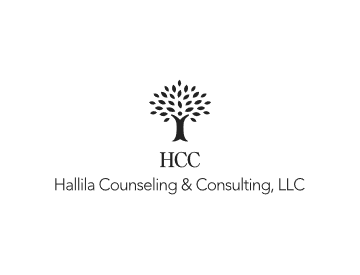 New Client Intake Form Name________________________________________________		Date of birth______________________	Phone _______________________________________________ 		Best way to contact ________________Address ______________________________________________		_____________________________________________________________________________________		Relationship status ________________Email ________________________________________________		________________________________Emergency Contact:Name _______________________________________________Phone Number _______________________________________Relationship _________________________________________Type of counseling services you are interested in:Individual				Couple				FamilyPersons living with you:Name				Age		Relationship			Employment	__________________		______	 	____________________	 ________________________	__________________		______	 	____________________	 ________________________	__________________		______	 	____________________	 ________________________	__________________		______	 	____________________	 ________________________	Do you or any family member seeking counseling services have suicidal thoughts? Yes ________________		No________________Do you or any family member seeking counseling services have thoughts about hurting other people?Yes ________________		No ________________Have you or any family member seeking counseling services received mental health services before?Yes ________________		No ________________If yes, type of services received: ________________________________________________________________________Family medical history:Name			Medications (Name/MG/Length of time)	Condition being treated______________	__________________________________	_____________________________________________________	__________________________________	_____________________________________________________	__________________________________	_____________________________________________________	__________________________________	_____________________________________________________	__________________________________	_______________________________________Current treatment providers:Name				Phone		Services provided			Date of last appointment____________________	___________	____________________________	______________________________________________	___________	____________________________	______________________________________________	___________	____________________________	______________________________________________	___________	____________________________	__________________________Why you are seeking counseling: ______________________________________________________________________________________________________________________________________________________________________________________________________________________________________________________________________________________________________What have you tried to do to alleviate the problem: ______________________________________________________________________________________________________________________________________________________________________________________________________________________________________________________________________________________________________Do other people agree this is a problem: ______________________________________________________________________________________________________________________________________________________________________________________________________________________________________________________________________________________________________What is your expectation from counseling: ______________________________________________________________________________________________________________________________________________________________________________________________________________________________________________________________________________________________________Current symptoms (circle all that apply):Depression		Anxiety			Sleep Problems		Eating Problems		Crying 	Sexual Problems	Panic Attacks		Anger/Temper		Relationship Problems		AddictionsHearing Voices		Seeing Things		Inability to Focus/Concentrate		Cutting/Harming Self	Behavior Problems	Obsessive-Compulsive Behaviors	Not Accomplishing Work/Tasks		Stress	Family Problems	Thoughts of Suicide	Thoughts of Hurting Others	Loss of Social Support	Grief Other: _____________________________________________________________________________________________Have you or any family member seeking counseling services been a victim or perpetrator of abuse?    No_________Yes _________		Victim 		Sexual_________	Emotional_________		Physical_________Yes _________		Perpetrator	Sexual_________	Emotional_________		Physical_________Substance use information:Alcohol		Prescription Medication		Marijuana	Heroine		Cocaine		HallucinogensName			Type				How often/ Past or Present	Is this seen as a problem?_________________	________________________	________________________	___________________________________________	________________________	________________________	___________________________________________	________________________	________________________	___________________________________________	________________________	________________________	___________________________________________	________________________	________________________	__________________________Are you or any family member seeking counseling services involved in any legal matters?	Yes ________________		No ________________If yes, please explain: ________________________________________________________________________________Additional information not covered above: ________________________________________________________________________________________________________________________________________________________________________________________________________________________________________________________________________________________________________________________________________________________________________________________________________DECLARATION OF PRACTICES AND PROCEDURESJoshua Scott Hallila, M.A., NCC, LPC-SHallila Counseling & Consulting, LLC2315 Florida Street Suite 224Mandeville, LA 70448504-235-3974701 Papworth Suite 201Metairie, LA 70005504-235-3974Qualifications: I earned a Master’s Degree in the fields of clinical mental health counseling and school counseling from Our Lady of Holy Cross College in 2012.  I am a Nationally Certified Counselor (NCC 298043) registered with the National Board for Certified Counselors located at 3 Terrace Way Greensboro, North Carolina 27403. Telephone (336)-547-0607.  I am a Licensed Professional Counselor (LPC-S 5401) and board approved supervisor licensed with the LPC Board of Examiners, which is located at 11410 Lake Sherwood Ave. North, Ste. A, Baton Rouge, LA 70816.  Counseling Relationship: The client/counselor relationship is one of respect, responsibility, trust, and empathy.  I believe that the relationship is the foundation for success.  Everyone has the ability to change their behavior and achieve their maximum potential.  Through counseling, I will seek to provide my clients with support, empowerment, and education to help them effectively deal with the stresses of life.  I will also help maximize the client’s possibilities and solutions for progress.Areas of Focus: I work with victims of physical, sexual, and emotional abuse and those suffering from depression and anxiety. I also counsel children and adolescents with anger issues, troubled family relationships, and self-esteem issues.Fees and Office Procedures: The fee for my counseling services is $110 per session.  Payment is due at the time of service to Scott Hallila or Hallila Counseling & Consulting, LLC.  Clients are seen by appointment only.  Appointments may be made by contacting me directly at 504-235-3974.  Clients will be charged a rate of $55 for appointments that are broken or canceled without a 24-hour notice.  Payment is not accepted from insurance companies.  Services Offered and Clients Served: I approach counseling from a solution focused perspective where patterns, thoughts, and failed attempts at solutions are explored to find more promising solutions and perspectives for the clients and their families.  I see clients of all ages and backgrounds individually, as couples, or in group settings.  One exception is that I do not work with perpetrators.  Code of Conduct: As a Licensed Professional Counselor Supervisor, I am required to adhere to the Code of Conduct for practice that has been adopted by the Louisiana LPC Board of Examiners.  A copy of this Code of Conduct is available to you upon request.Confidentiality: Materials revealed in counseling will remain strictly confidential except under the following circumstances: 1) The client signs a written release of information indicating informed consent of such release. 2) The client expresses intent to harm him/herself or someone else. 3) There is reasonable suspicion of abuse/neglect against a minor child, elderly person (60 or older), or a dependent adult. 4) A court order is received directing the disclosure of information.Privileged Communication:  It is my policy to assert privileged communication on behalf of the client and the right to consult with the client if at all possible, except during an emergency, before mandated disclosure.  I will endeavor to apprise clients of all mandated disclosures as conceivable. Emergency situation: If an emergency situation should arise, you may seek help through hospital emergency room facilities or by calling 911.  There is also the Cope Crisis Hotline that may be reached by dialing 211.Client Responsibilities: You, the client, are a full partner in counseling.  Your honesty and effort is essential to success.  If as we work together you have suggestions or concerns about your counseling, I expect you to share these with me so that we can make the necessary adjustments.  If it develops that you would be better served by another mental health provider, I will help you with the referral process.  If you are currently receiving services from another mental health professional, I expect you to inform me of this and grant me permission to share information with this professional so that we may coordinate our services to you.Physical Health: Physical health can be an important factor in the emotional well-being of an individual.  If you have not had a physical examination in the last year, it is recommended that you do so.  Also, please provide me with a list of the medicines you are currently taking.Potential Counseling Risk: The client should be aware that counseling poses potential risks.  In the course of working together additional problems may surface of which the client was not initially aware.  If this occurs, the client should feel free to share these new concerns with me.I have read the Declaration of Practices and Procedures of Joshua S. Hallila, M.A., NCC, LPC-S and my signature below indicates my full informed consent to services provided by Joshua S. Hallila, M.A., NCC, LPC-S.Client Signature __________________________		Date_______________Joshua Scott Hallila, M.A., NCC, LPC-S_________________________	Date _______________I, signature of parent or guardian _______________________, give permission for Joshua S. Hallila, M.A., NCC, LPC-S to conduct counseling with my (Relationship), _____________________ (name of minor) ______________________________.